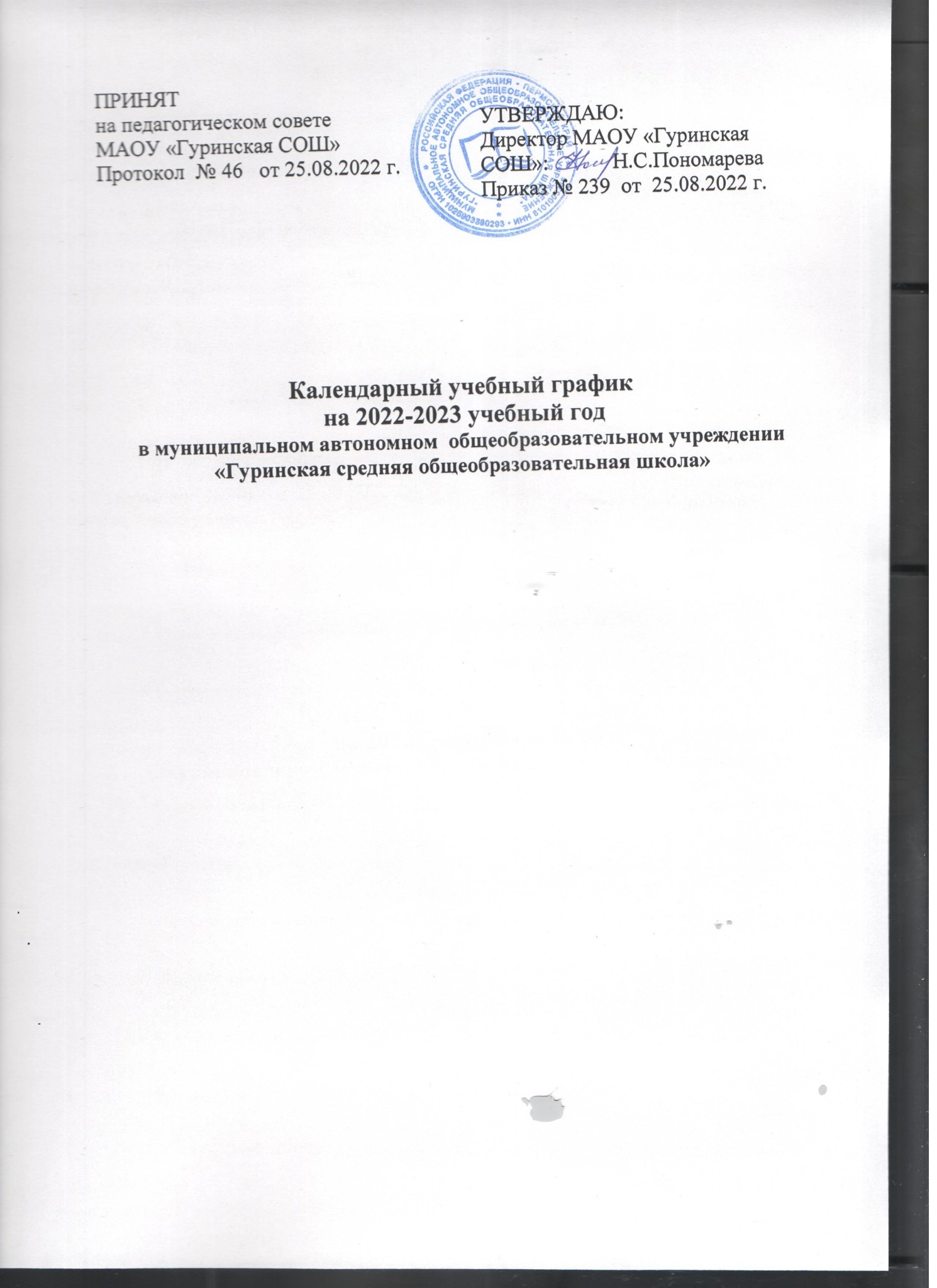 ПРАВИЛА
ПРИЁМА ДЕТЕЙ НА ОБУЧЕНИЕ ПО ОБРАЗОВАТЕЛЬНЫМ ПРОГРАММАМ ДОШКОЛЬНОГО ОБРАЗОВАНИЯ в структурном подразделении МАОУ «Гуринская СОШ»«Детский сад д. Гурина»1. Общие положения1.1. Правила приема детей на обучение по образовательным программам дошкольного образования в структурное подразделение  МАОУ «Гуринская  СОШ» «Детский сад д. Гурина» (далее – образовательная организация) разработаны в соответствии с положениями Конвенции о правах ребенка, одобренной Генеральной Ассамблеей ООН 20.11.1989, Конституции РФ, Федерального закона от 29 декабря 2012г.N 273-ФЗ "Об образовании в Российской Федерации", приказом Министерства просвещения Российской Федерации от 15.05.2020 г. № 236 "об утверждении порядка приема на обучение по образовательным программам дошкольного образования", СанПиН 2.4.3648-20 Санитарно-эпидемиологические требования к устройству, содержанию и организации режима работы дошкольных образовательных организаций, утвержденных постановлением Главного государственного санитарного врача Российской Федерации от 28 сентября 2020 г. N 28 и иных нормативно-правовых актов.1.2. Приём на обучение в образовательную организацию осуществляется всех граждан, имеющих право на получение дошкольного образования и проживающих на территории, за которой закреплена указанная образовательная организация (далее - закрепленная территория) приказом начальника Управления образования Кудымкарского муниципального округа.1.3.Дети, проживающие в одной семье и имеющие общее место жительства, имеют право преимущественного приема в образовательные организации, в которых обучаются их братья и (или) сестры.1.4. Дети с ограниченными возможностями здоровья принимаются на обучение по адаптированной образовательной программе дошкольного образования только с согласия родителей (законных представителей) ребенка и на основании рекомендаций психолого-медико-педагогической комиссии.В образовательную организацию принимаются дети в возрасте от 1, 5 лет до достижения детьми возраста шести лет и шести месяцев.1.5.По согласованию родителей (законных представителей) ребенка и руководителя образовательной организации в образовательную организацию могут приниматься дети более раннего возраста при наличии условий.1.6.При наличии показаний по состоянию здоровья ребёнок может находиться в образовательной организации более шести лет и шести месяцев, но не позже достижения им возраста восьми лет. 1.7. Образовательная организация осуществляет приём детей на основании направления, выданного Управлением образования в период комплектования и на имеющиеся свободные места в течение всего календарного года.2. Порядок приема2.1. Комплектование возрастных групп полного и неполного дня производится ежегодно с 01.06. по 01.09. текущего года. В отдельных случаях зачисление ребенка в детский сад возможно в течение всего календарного года при наличии свободных мест.2.2. В случае, если Управление образования не может обеспечить местом в образовательной организации ребенка из списка поставленных на учет с 01 сентября текущего года, образовательная организация обеспечивают ребёнку возможность получения дошкольного образования в одной из вариативных форм: в семье посредством психолого-педагогического сопровождения воспитания и образования ребёнка; оказания консультативной, методической, диагностической помощи родителям (законным представителям), в семейных дошкольных группах; в иных формах.2.3. Комплектование групп осуществляется в соответствии с СанПиНом 2.4.3648-20 «Санитарно-эпидемиологические требования к устройству, содержанию и организации режима работы образовательных организаций».2.4. Прием детей в детский сад осуществляется по заявлению родителя (законного представителя) на основании направления, выданного комиссией по комплектованию при Управлении образования администрации Кудымкарского муниципального района.2.5.Для приема в образовательную организацию родители (законные представители) ребенка предъявляют следующие документы:-документ, удостоверяющий личность родителя (законного представителя) ребенка, либо документ, удостоверяющий личность иностранного гражданина или лица без гражданства в Российской Федерации, в соответствии со статьей 10 Федерального закона от 25 июля 2002 г. N 115-ФЗ "О правовом положении иностранных граждан в Российской Федерации" (Собрание законодательства Российской Федерации, 2002, N 30, ст. 3032);- свидетельство о рождении ребенка или для иностранных граждан и лиц без гражданства - документ(-ы), удостоверяющий(е) личность ребенка и подтверждающий(е) законность представления прав ребенка;- документ, подтверждающий установление опеки (при необходимости);- свидетельство о регистрации ребенка по месту жительства или по месту пребывания на закрепленной территории или документ, содержащий сведения о месте пребывания, месте фактического проживания ребенка;-документ психолого-медико-педагогической комиссии (при необходимости);-медицинская карта ребенка;-документ, подтверждающий потребность в обучении в группе оздоровительной направленности (при необходимости).Родители (законные представители) ребенка, являющиеся иностранными гражданами или лицами без гражданства, дополнительно предъявляют документ, подтверждающий право заявителя на пребывание в Российской Федерации. Иностранные граждане и лица без гражданства все документы представляют на русском языке или вместе с заверенным переводом на русский язык.2.6.Заявление о приеме представляется в образовательную организацию на бумажном носителе и (или) в электронной форме через единый портал государственных и муниципальных услуг (функций) и (или) региональные порталы государственных и муниципальных услуг (функций).В заявлении для приема родителями (законными представителями) ребенка указываются следующие сведения:а) фамилия, имя, отчество (последнее - при наличии) родителей (законных представителей) ребенка;б) реквизиты документа, удостоверяющего личность родителя (законного представителя) ребенка;в) фамилия, имя, отчество (последнее - при наличии) ребенка;г) дата рождения ребенка;д) реквизиты свидетельства о рождении ребенка;г) адрес места жительства (места пребывания, места фактического проживания) ребенка;ж) реквизиты документа, подтверждающего установление опеки (при наличии);з) адрес электронной почты, номер телефона (при наличии) родителей (законных представителей) ребенка;и) о потребности в обучении ребенка по основной образовательной программе, по адаптированной образовательной программе дошкольного образования и (или) в создании специальных условий для организации обучения и воспитания ребенка-инвалида в соответствии с индивидуальной программой реабилитации инвалида (при наличии);к) о направленности дошкольной группы;л) о необходимом режиме пребывания ребенка;м) о дате приема на обучение;н) о предоставлении копии документов подтверждается датой и заверяется личной подписью родителей;о) о выборе языка образования, родного языка из числа языков народов Российской Федерации, в том числе русского языка как родного языка подтверждается датой и заверяется личной подписью родителей;п) об ознакомлении с уставом образовательной организации, лицензией на осуществление образовательной деятельности, с положением о структурном подразделении, с образовательными программами и другими документами, регламентирующими организацию и осуществление образовательной деятельности, права и обязанности воспитанников, в том числе через официальный сайт образовательной организации, с указанными документами что фиксируется в заявлении и подтверждается датой и заверяется личной подписью родителей;р) о согласии на обработку персональных данных родителей (законных представителей) и их ребёнка подтверждается датой и личной подписью родителей.с) в заявлении родителями (законными представителями) указывается о наличии права на специальные меры поддержки (гарантии) отдельных категорий граждан и их семей (при необходимости).т) при наличии в организации нескольких структурных подразделений в заявлении для направления в одну и ту же образовательную организацию родители (законные представители) ребёнка) указывают фамилию (-ии), имя (имена), отчество(-а) (последнее - при наличии) братьев и (или) сестер.2.7. Заявление о приеме в образовательную организацию и копии документов регистрируются руководителем образовательной организации или уполномоченным им должностным лицом, ответственным за прием документов, в журнале приёма заявлений о приёме в образовательную организацию. После регистрации родителю (законному представителю) ребенка выдается расписка, заверенная подписью должностного лица образовательной организации, ответственного за прием документов, содержащий индивидуальный номер заявления и перечень представленных при приеме копии документов.2.8.После приема копии документов, указанных в пункте 2.6. настоящего Порядка, руководитель образовательной организации заключает договор об образовании по образовательным программам дошкольного образования (далее – договор.) с родителями (законными представителями) ребёнка.2.9.Руководитель образовательной организации издает распорядительный акт о зачислении ребенка в образовательную организацию (далее - распорядительный акт) в течение трёх рабочих дней после заключения договора. Распорядительный акт в трёхдневный срок после издания размещается на информационном стенде образовательной организации. На официальном сайте образовательной организации в сети Интернет размещаются реквизиты распорядительного акта, наименование возрастной группы, число детей, зачисленных в указанную возрастную группу.2.10. На каждого ребенка, зачисленного в образовательную организацию, оформляется личное дело, в котором хранятся все предоставленные родителями (законными представителями) ребенка документы.При прекращении образовательных отношений при предъявлении расписки делается возврат копии документов родителям (законным представителям).Примерная форма заявления размещается образовательной организацией на информационном стенде и на официальном сайте образовательной организации в сети Интернет.2.11.Родителям или иным законным представителям может быть отказано в приеме ребенка в дошкольную образовательную организацию в следующих случаях:- отсутствия свободных мест в соответствующих возрастных группах;- ребенок по состоянию здоровья нуждается в особом уходе;- (иные случаи).3. Порядок отчисления3.1. Отчисление ребенка из детского сада осуществляется при расторжении договора образовательной организации с его родителями (законными представителями).3.2 Договор с родителями (законными представителями) ребенка может быть расторгнут, помимо оснований, предусмотренных гражданским законодательством РФ, в следующих случаях:- по соглашению сторон договора;- по заявлению родителей (законных представителей) ребенка;-при возникновении медицинских показаний, препятствующих воспитанию и обучению воспитанника в данной образовательной организации; - (иные случаи).3.3. Сторона, по инициативе которой расторгается договор, обязана не менее чем за 10 дней до предполагаемой даты расторжения договора известить об этом в письменном виде другую сторону.4. Заключительные положения4.1. Настоящие правила вводятся в действие с момента утверждения руководителем образовательной организации правил приёма детей на обучение по образовательным программам дошкольного образования в структурном подразделении МАОУ «Гуринская СОШ» «Детский сад д. Гурина».4.2. Ответственность за организацию приёма детей возлагается на воспитателя частично выполняющей функции заведующей структурным подразделением МАОУ «Гуринская СОШ» «Детский сад д. Гурина».